Утверждена_____________________________________________________________________________________________________________________________________________________________________________________________(наименование документа об утверждении, включая наименования органов государственной власти или органов местного самоуправления, принявших решение об утверждении схемы или подписавших соглашение о перераспределении земельных участков)от ______________________    № _______Схема расположения земельного участка или земельных участков на кадастровом плане территории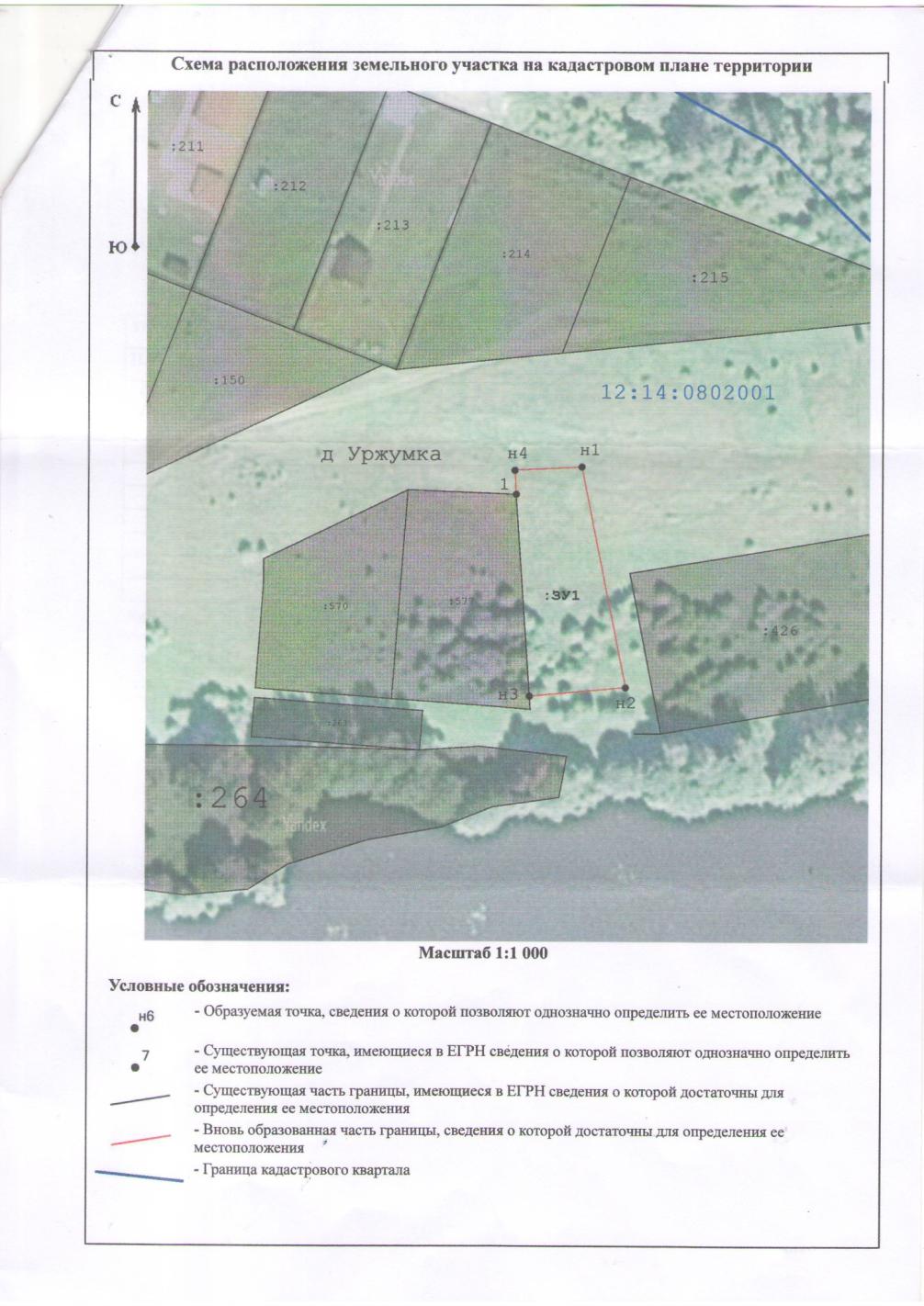 Условный номер земельного участка:ЗУ1Условный номер земельного участка:ЗУ1Условный номер земельного участка:ЗУ1Площадь земельного участка 950 м2Площадь земельного участка 950 м2Площадь земельного участка 950 м2Обозначение характерных точек границКоординаты, мКоординаты, мОбозначение характерных точек границXY123н1311942.251246842.52н2311892.071246852.58н3311890.101246830.781311935.981246827.63н4311941.441246827.33н1311942.251246842.52Система координат: МСК-12Система координат: МСК-12Система координат: МСК-12Квартал: 12:14:0802001Квартал: 12:14:0802001Квартал: 12:14:0802001